South Farm Road, Worthing, West Sussex, BN14 7AR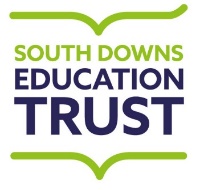 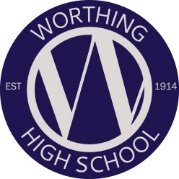 Tel:  01903 237864E-mail: office@worthinghigh.netWebsite: www.worthinghigh.netHeadteacher: Pan PanayiotouHOUSEKEEPERSALARY:	NJC GRADE 2, Spinal Column Points 2 – 3	Term time only	£17,711 - £18,065	(£5,965 – £6,084 pro rata for term time only)HOURS:	Term Time Only – 15 hours per week	12.00 noon to 3.00 pm dailyWe are seeking a housekeeper to look after our reception, student dining and staff areas, keeping them clean and presentable for all.The main duties will be to provide housekeeping services to the reception area, staff room, staff kitchen, main corridor and student dining area. During the student lunch break session the postholder will support the facilities team with general duties including the cleaning and clearing away of tables in the Main Hall. For a full list of duties please see the job description.We can offer you:A friendly and supportive environmentThe opportunity to work with well-motivated students and supportive parentsA location on the coast very close to main line railway services and road networksFree well-being and medical support coverThe opportunity to be part of the South Downs Education Trust MATFREE use of our brand new fitness suiteIf you feel you have the necessary skills for this position and would like further information, an application form and job description can be downloaded from the links provided on the school website at www.worthinghigh.net/vacancies or from the school by phoning 01903 237864.  Further information about the school and details of how to apply can also be obtained from the school website.Completed applications should be sent to Mr Panayiotou, Headteacher, at the address below or emailed to vacancies@worthinghigh.net.Closing date for applications is 9 March 2020 at 9amInterviews will be held on 13 March 2020Please note, because of the nature of this job, if you are successful in your application you will be subject to an enhanced Disclosure and Barring Service with barred list check.  This will be done by means of applying for a DBS certificate through the Disclosure and Barring Service.  Disclosures include details of cautions, reprimands or final warnings as well as convictions, spent or unspent.  Clearance will be obtained before employment commences.Worthing High School is committed to safeguarding and promoting the welfare of children and young people and expects all staff and volunteers to share this commitment.Worthing High School, part of the South Downs Education Trust, is an academy and a charitable company limited by guarantee and registered in England and Wales with company number 8276210. The Registered Office is at: South Farm Road, Worthing, West Sussex BN14 7ARWe recognise continuous service from academy/non-academy schools